Publicado en   el 06/05/2014 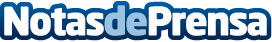 García Tejerina: “La diversidad de la agricultura comunitaria representa una oportunidad desde el punto de vista económico, ecológico, social y cultural”Datos de contacto:Nota de prensa publicada en: https://www.notasdeprensa.es/garcia-tejerina-la-diversidad-de-la Categorias: Industria Alimentaria http://www.notasdeprensa.es